Активация подписки на ресиверах HD Box S100 Plus / S200 / S500Подключите ресивер к интернет. Для этого нажмите Меню – Система – Настройки сети.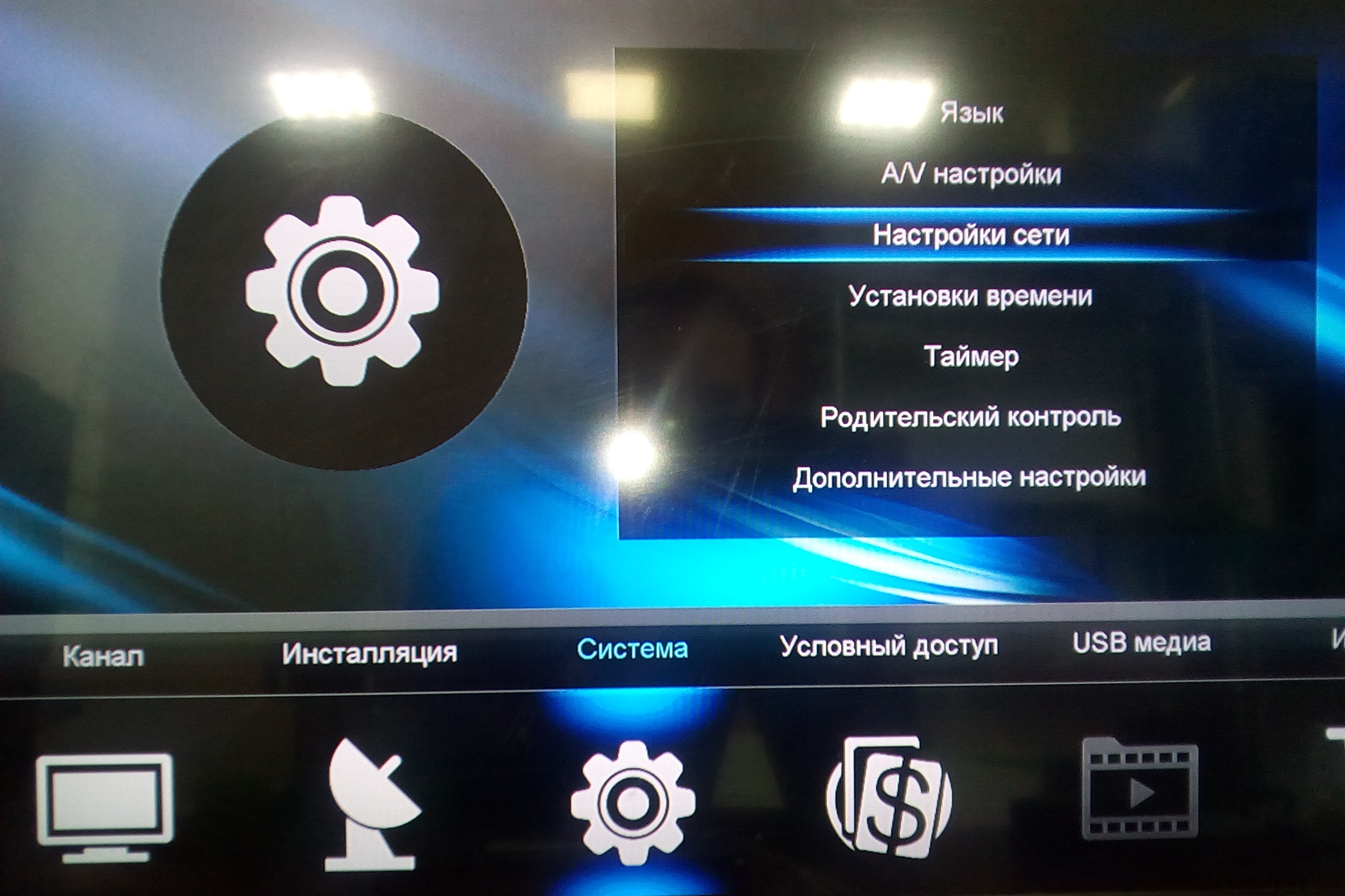 Зайдите в Меню – Условный доступ и наберите на пульте 8888. Вы увидите пункт Ш.Настройки.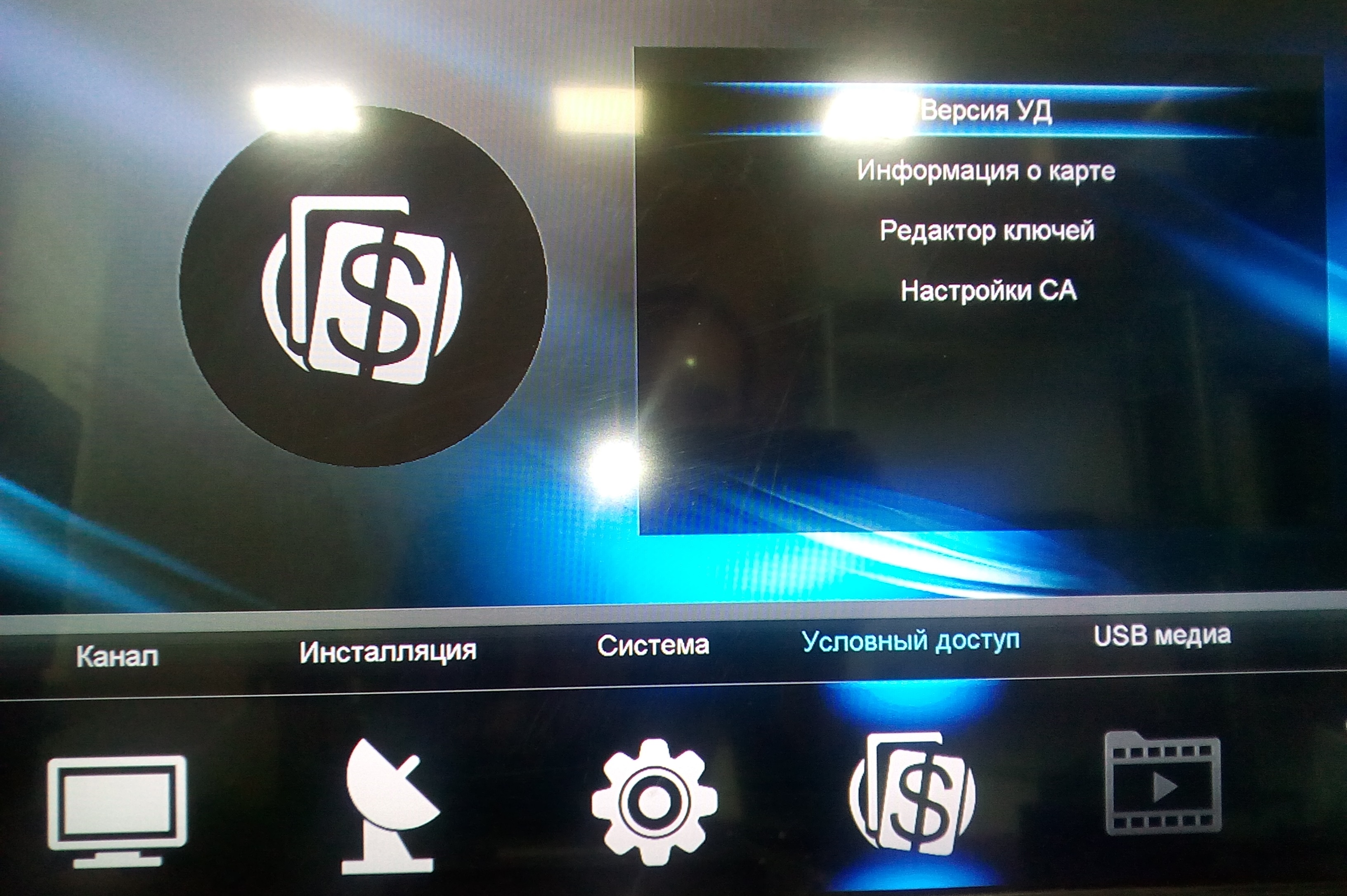 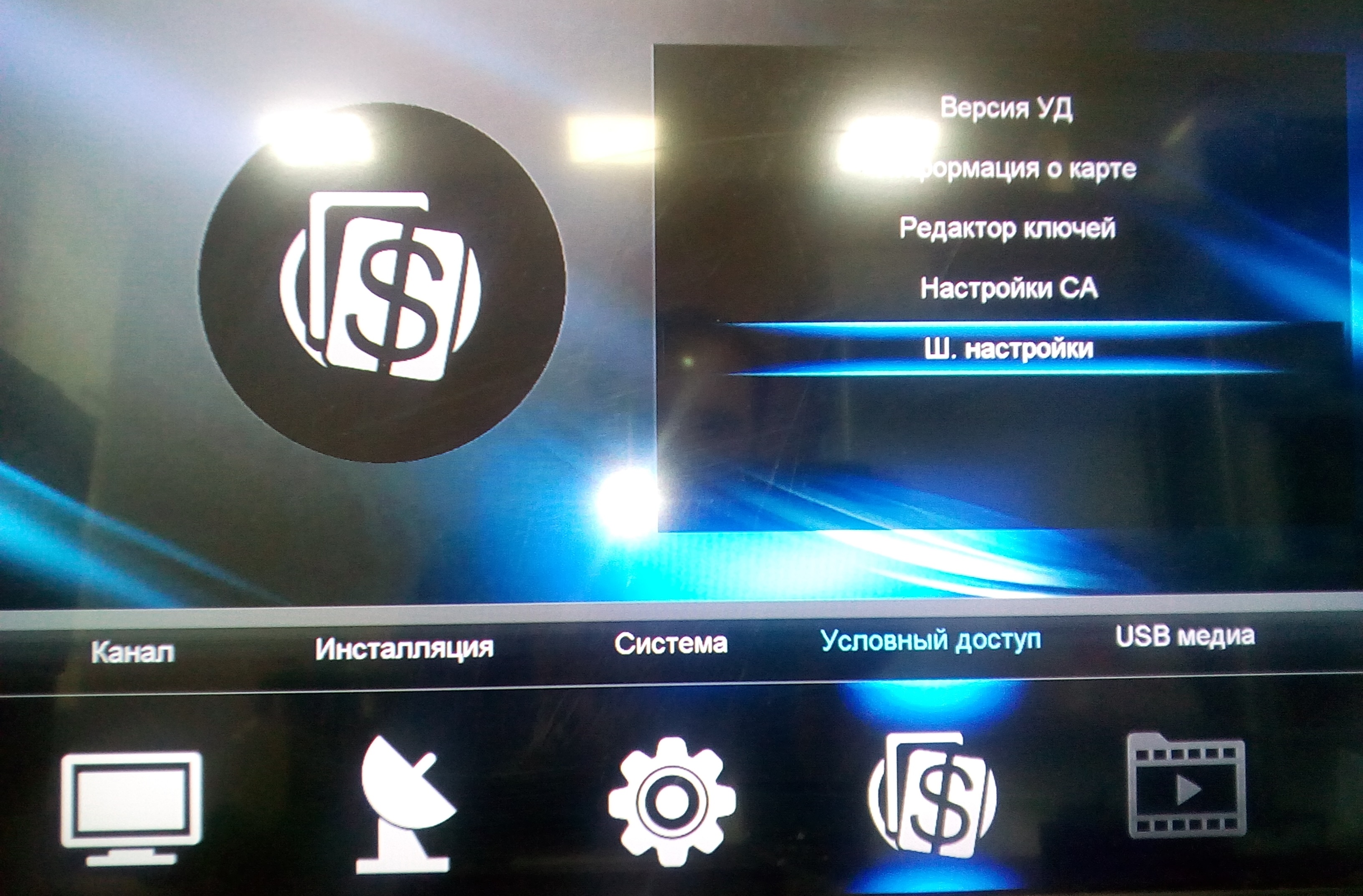 Нажмите ОК, чтобы зайти в пункт Ш.Настройки.Выберите Настройки клиента и нажмите ОК.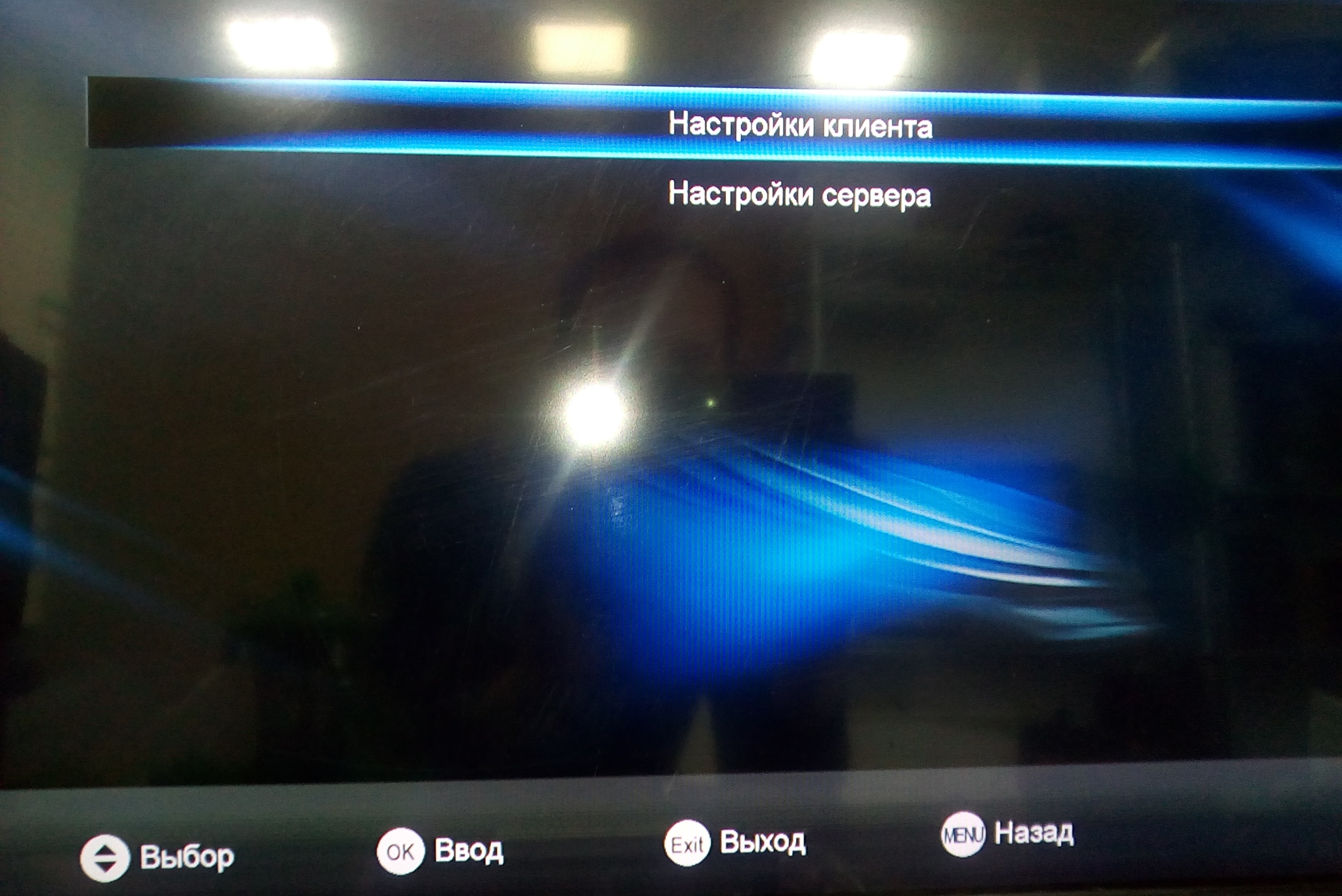 Нажмите на пульте Желтую кнопку.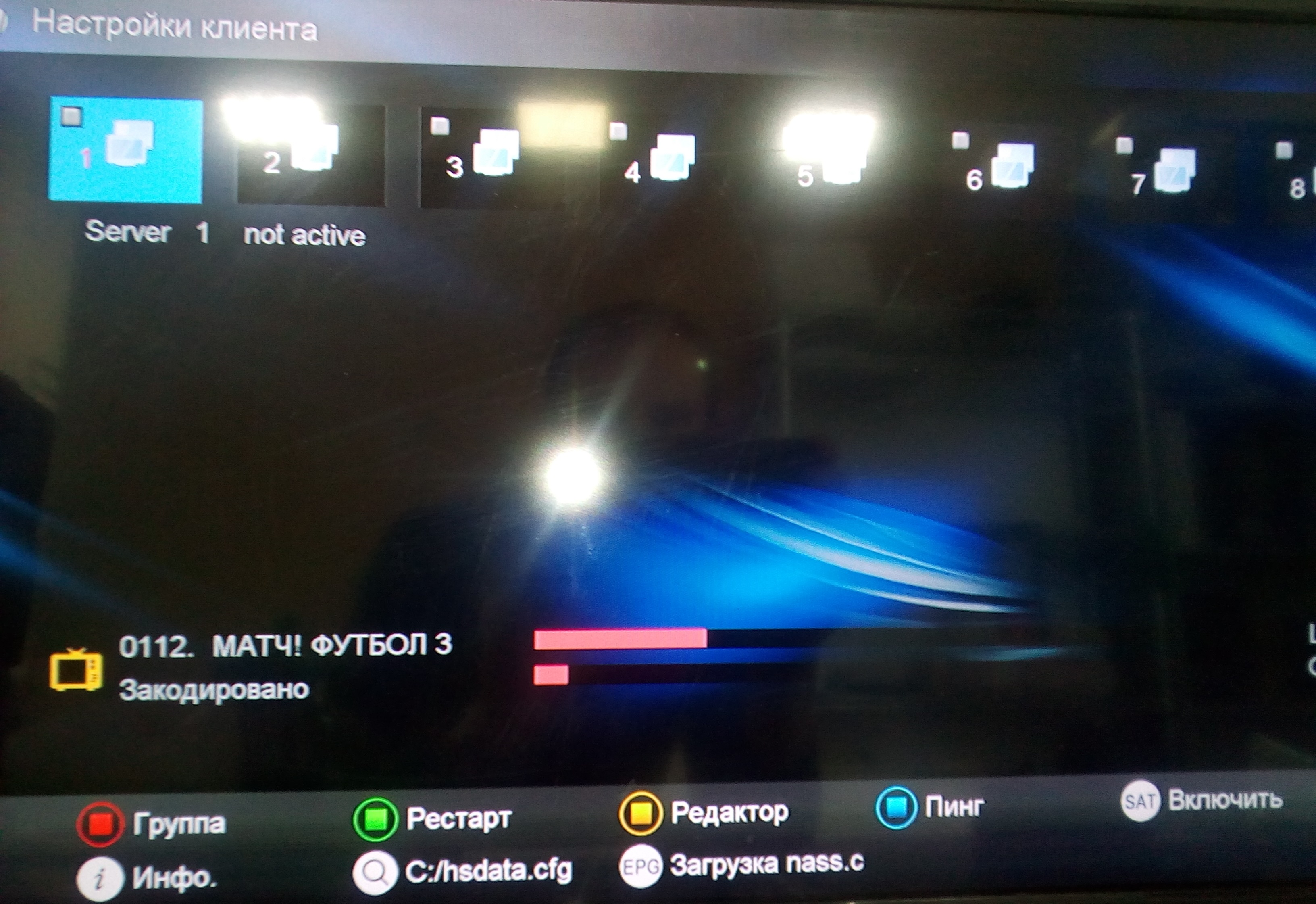 Откроется окно редактирования подписки.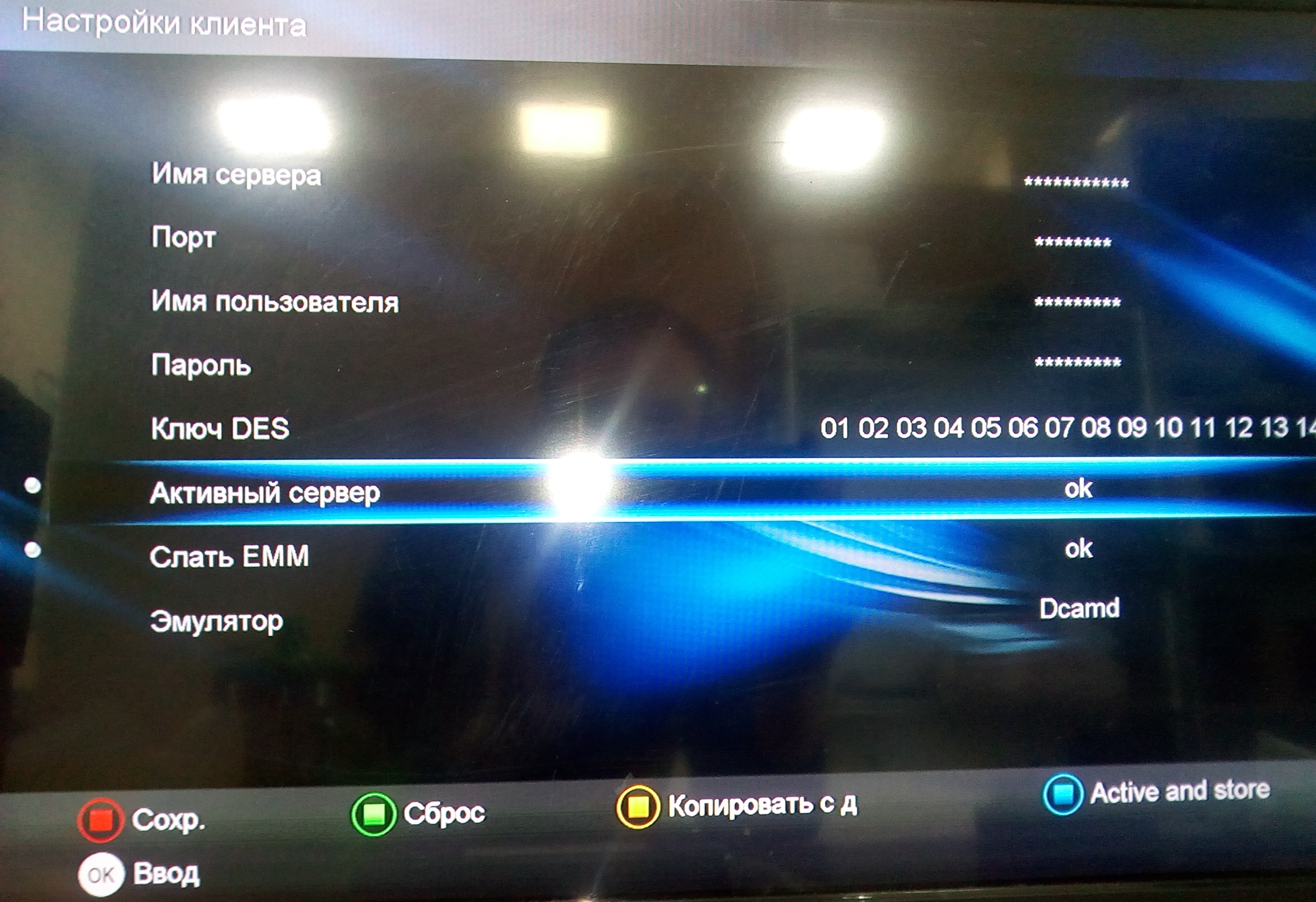 В пункте Эмулятор выберите Dcamd.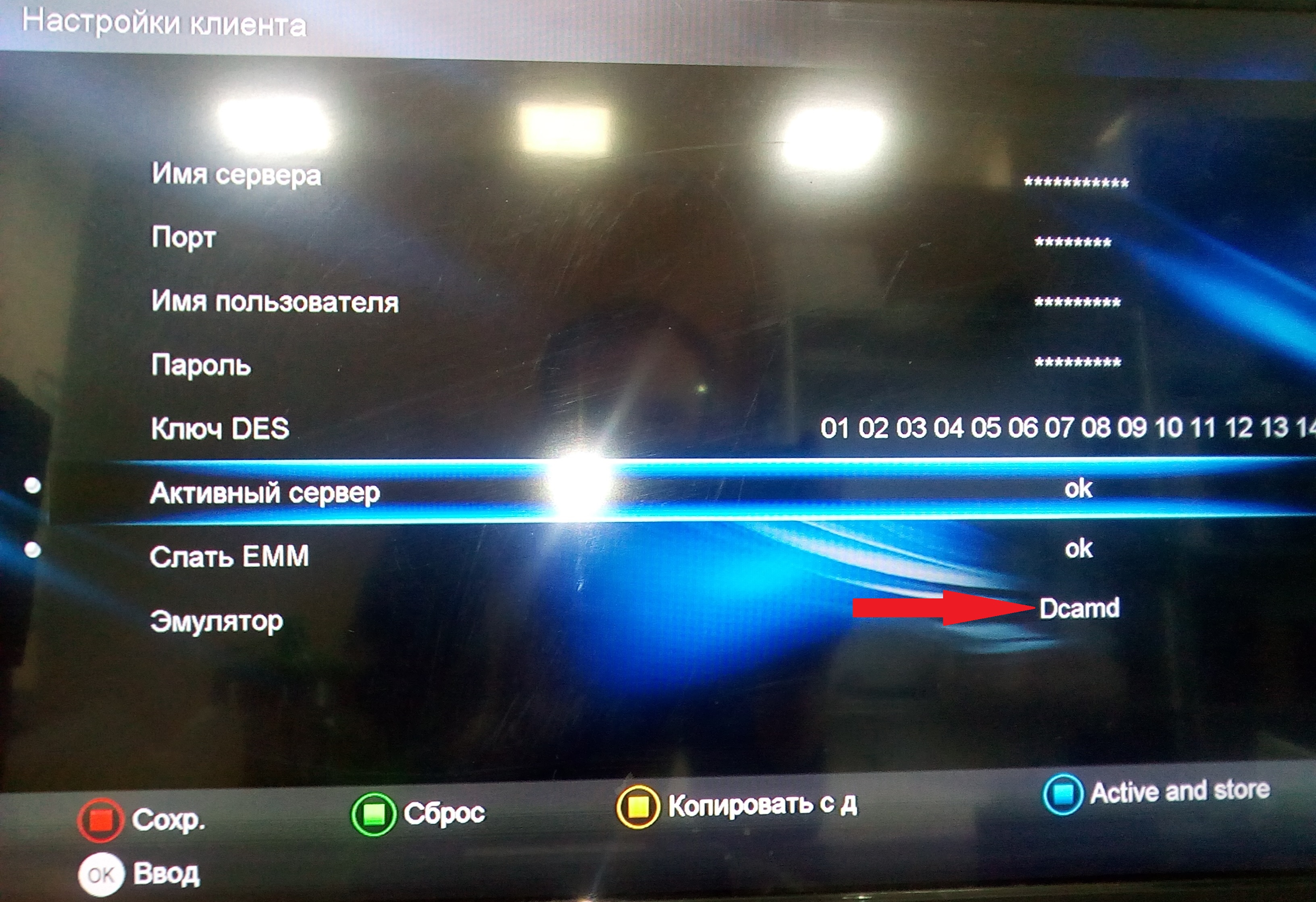 На пункте Активный сервер нажать ОК. Кружок слева станет зеленого цвета.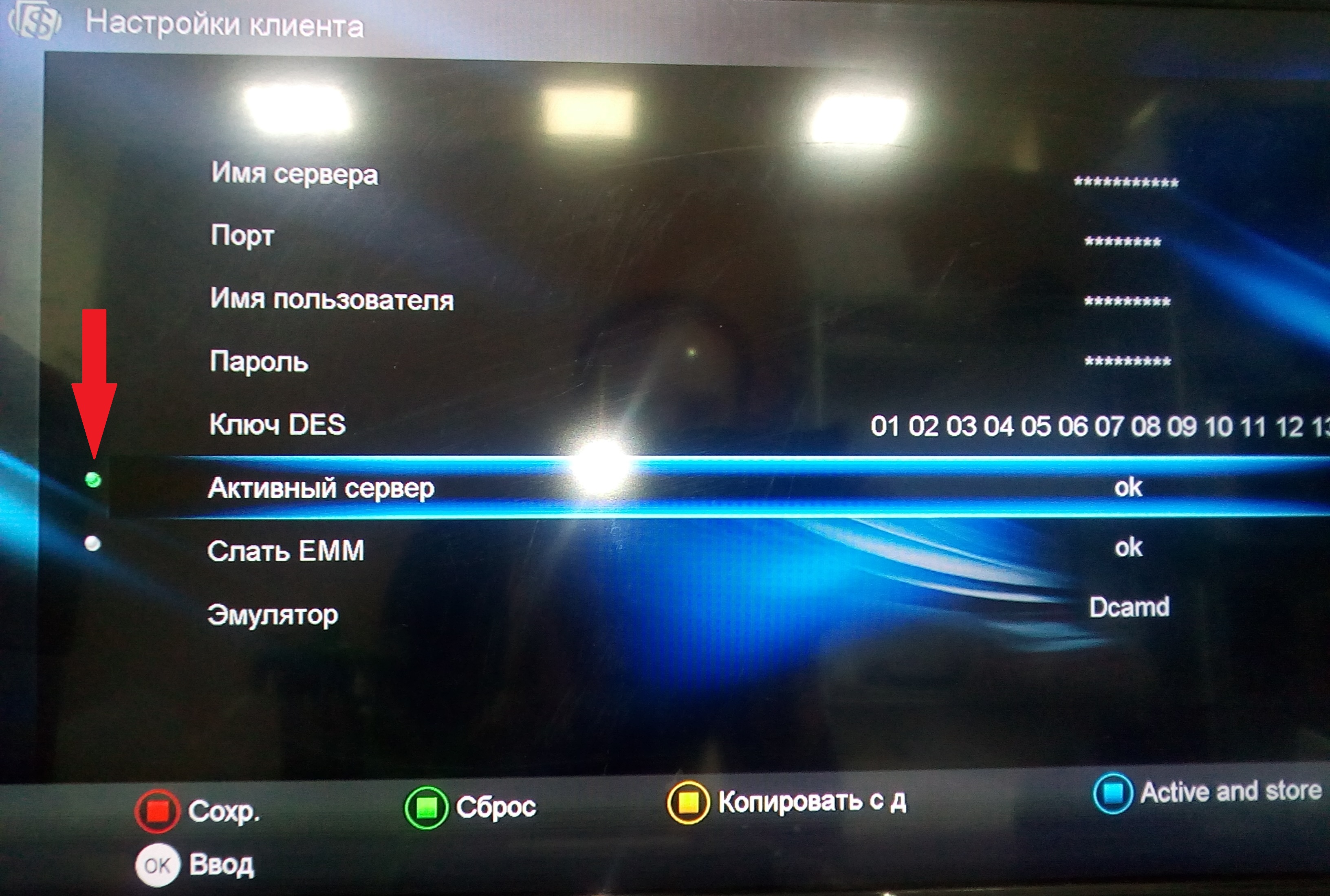 Нажать на пульте Красную кнопку.После успешного подключения появится надпись Server Connect OK.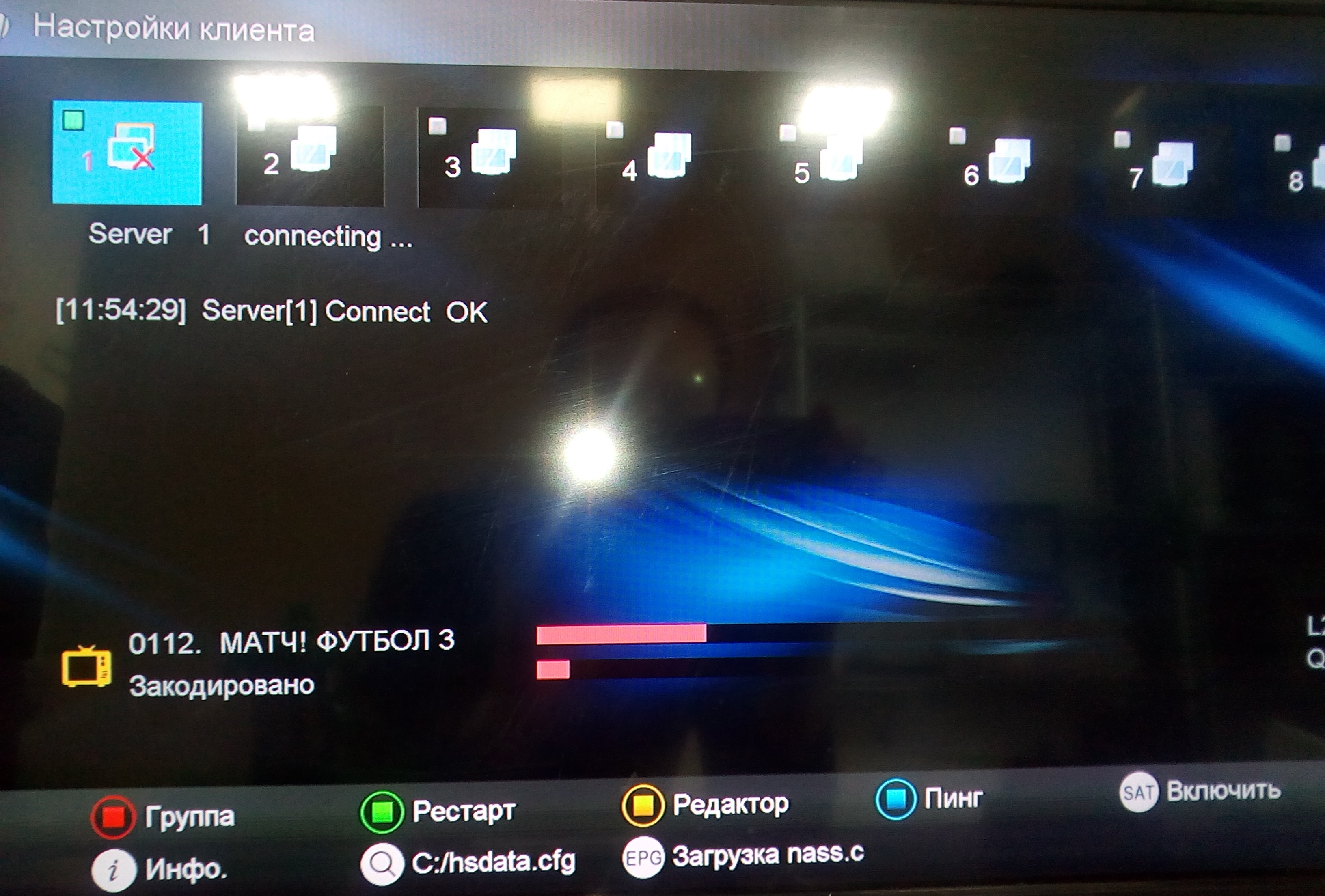 Перезагрузите ресивер для того, чтобы изменения вступили в силу.